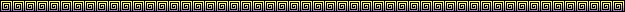 Утверждаю:Директор ДХШ им. В.И.Сурикова_________________М.В.Алферова «_18_»января 2016 годаПриказ от 18.01.16 № 4План работы Муниципального казенного учреждения культуры дополнительного образования Шелеховского района «Детская художественная школа им. В.И.Сурикова»на  2016 годМуниципальное казенное учреждение культуры дополнительного образования Шелеховского района «Детская художественная школа им. В.И.Сурикова» осуществляет свою деятельность в соответствии с предметами и целями деятельности, определенными в соответствии с федеральными законами, иными нормативными правовыми актами, муниципальными правовыми актами Шелеховского района и Уставом, путем выполнения работ, оказания услуг в сфере дополнительного образования детей.Муниципальное казенное учреждение культуры дополнительного образования Шелеховского района «Детская художественная школа им. В.И.Сурикова» осуществляет целенаправленное обучение детей и подростков различными видами искусства, обеспечивает создание благоприятных условий для разностороннего развития личности, в том числе возможности удовлетворения потребности обучающихся в самообразовании.МКУК ДО ШР «ДХШ им. В.И.Сурикова» реализует образовательные программы дополнительного образования в области изобразительного искусства, подготовки наиболее одаренных детей к поступлению в учреждения среднего и профессионального высшего образования в сфере изобразительного искусства, дизайна, архитектуры, декоративно-прикладного искусства.Основные цели школы –  создание максимально благоприятных условий для всестороннего развития личности, всемерное раскрытие её способностей, реализация дополнительных предпрофессиональных общеобразовательных программ в области изобразительного  искусства и дополнительных образовательных программ изобразительного искусства, а также подготовка наиболее одаренных обучающихся к поступлению в учреждения среднего и высшего образования в сфере искусства и культуры.В результате проблемного анализа деятельности школы можем выделить наиболее актуальные на сегодняшний день Цели и задачи деятельности Учреждения на 2016 год:1 ЦЕЛЬ: Согласно концепции художественного образования РФ целями художественного образования на современном этапе в МКУК ДО ШР "ДХШ ИМ. В.И. СУРИКОВА" являются: повышение общего уровня значимости культуры и искусства в общем образовании, сохранение и развитие сложившейся уникальной системы художественной школы как важнейшего, неотъемлемого начального звена в сфере художественного образования.Достижение цели осуществлялось путем решения следующих задач:а) формирование и развитие эстетических потребностей и вкусов всех социальных и возрастных групп населения;б) подготовка учащихся к профессиональной деятельности в сфере искусства и культуры, а также творческих и педагогических кадров для системы художественного образования;
в) приобщение детей и юношества к ценностям отечественной и зарубежной художественной культуры, лучшим образцам народного творчества, классического и современного искусства;
г) широкое внедрение художественного образования как фактора интеллектуального совершенствования, способствующего раскрытию творческого потенциала детей и юношества;
д) привлечение ресурсов художественного образования в целях социально-культурной адаптации детей и подростков для профилактики и коррекции асоциального поведения;
е) вовлечение всех групп населения в активную творческую деятельность, предполагающую освоение базовых художественно-практических навыков;ж) выявление художественно одаренных детей и молодежи, обеспечение соответствующих условий для их образования и творческого развития.Соблюдение преемственности образовательных программ на всех этапах учебно-воспитательного процесса в МКУК ДО ШР "ДХШ ИМ. В.И. СУРИКОВА" является одной из его главных составляющих в достижении цели широкого художественно-эстетического воспитания и развития личности учащихся, вооружение их профессиональными начальными знаниями, умениями и навыками, формирование интереса к творческим профессиям в области культуры и искусства.В соответствии с частью 3 статьи 83 Федерального закона от 29 декабря . N 273-ФЗ "Об образовании в Российской Федерации" дополнительные предпрофессиональные программы в области искусств реализуются в целях выявления одаренных детей в раннем возрасте, создания условий для их художественного образования и эстетического воспитания, приобретения ими знаний, умений, навыков в области выбранного вида искусств, опыта творческой деятельности и осуществления их подготовки к получению профессионального образования в области искусств. сформировались следующие цели:2 ЦЕЛЬ: обеспечение эффективного ведения обучения в соответствии с приказом Минкультуры России от 12 марта . N 156 "Об утверждении федеральных государственных требований к минимуму содержания, структуре и условиям реализации дополнительной предпрофессиональной общеобразовательной программы в области изобразительного искусства "Живопись" и сроку обучения по этой программе" и по общеразвивающим программам в области искусствДостижение цели осуществлялось путем решения следующих задач:1 задача. Реализация и совершенствование образовательного процесса ДХШ им. В.И.Сурикова по дополнительной предпрофессиональной общеобразовательной программе в области изобразительного искусства "Живопись"  (далее ДПОП)2 задача. Реализация и совершенствование образовательного процесса ДХШ им. В.И.Сурикова по дополнительным общеразвивающим программам в соответствии с частью 2 статьи 83 Федерального закона от 29 декабря . N 273-ФЗ "Об образовании в Российской Федерации" разработаных на основе «Рекомендаций по организации образовательной и методической деятельности при реализации общеразвивающих программ в области искусств», направленных письмом Министерства культуры Российской Федерации от 21.11.2013 №191-01-39/06-ГИ.За счет бюджета Шелеховского муниципального района:дополнительную общеразвивающую программу «Изобразительное искусство», для детей 11-18 лет, наполняемость группы 10 человек, срок освоения программы 4 года.Дополнительная общеразвивающая программа «Изобразительное искусство» разрабатывалась для  реализации потребности эстетического воспитания и художественного обучения детей, не прошедших творческие испытания по дополнительной предпрофессиональной общеобразовательной программе в области изобразительного искусства "Живопись".     Цель программы - общеэстетическое воспитание, формирование практических умений и навыков, развитие творческой индивидуальности учащегося, формирование устойчивого интереса к творческой деятельности.Реализация и совершенствование образовательного процесса ДХШ им. В.И.Сурикова по дополнительным общеразвивающим программам художественно-эстетической направленности, в соответствии с частью 2 статьи 83 Федерального закона от 29 декабря . N 273-ФЗ "Об образовании в Российской Федерации" разработаных на основе «Рекомендаций по организации образовательной и методической деятельности при реализации общеразвивающих программ в области искусств», направленных письмом Министерства культуры Российской Федерации от 21.11.2013 №191-01-39/06-ГИ, по предоставлению платных образовательных услуг:3 задача. Уровень освоения обучающимися образовательных программ. 4 задача. Обеспечение материально-технической базы ДХШ для обеспечения образовательного процесса по дополнительной предпрофессиональной общеобразовательной программе «Живопись», оснащенность учебных кабинетов ТСО:Цель: Выполнение постановлений Правительства в финансово-экономической деятельности МКУК ДО ШР «ДХШ им. В.И. Сурикова»1 задача. Совершенствование системы оплаты труда работников МКУК ДО ШР «ДХШ им. В.И. Сурикова».2 задача. Реализация Дорожной карты МКУК ДО ШР «ДХШ им. В.И. Сурикова»3 задача. Планирование закупок товаров, работ, услуг для муниципальных нужд МКУК ДО ШР «ДХШ им. В.И. Сурикова» в 2016 году, за счет средств Шелеховского района, а так же за счет сумм пожертвований и поступлений от предоставления платных образовательных услуг в соответствии с частью 2 статьи 112 Федерального закона от 05.04.2015 № 44-ФЗ «О контрактной системе в сфере закупок товаров, работ, услуг для обеспечения государственных и муниципальных нужд».4 задача. Обеспечение материально-технической базы ДХШ для обеспечения образовательного процесса, необходимые материалы и оборудование для деятельности и развития школы3 ЦЕЛЬ: Выполнение постановлений Правительства в финансово-экономической деятельности МКУК ДО ШР «ДХШ им. В.И. Сурикова»1 задача. Совершенствование системы оплаты труда работников МКУК ДО ШР «ДХШ им. В.И. Сурикова».2 задача. Реализация Дорожной карты МКУК ДО ШР «ДХШ им. В.И. Сурикова»3 задача. Планирование закупок товаров, работ, услуг для муниципальных нужд МКУК ДО ШР «ДХШ им. В.И. Сурикова» в 2016 году, за счет средств Шелеховского района, а так же за счет сумм пожертвований и поступлений от предоставления платных образовательных услуг в соответствии с частью 2 статьи 112 Федерального закона от 05.04.2013 № 44-ФЗ «О контрактной системе в сфере закупок товаров, работ, услуг для обеспечения государственных и муниципальных нужд».4 задача. Обеспечение материально-технической базы ДХШ для обеспечения образовательного процесса, необходимые материалы и оборудование для деятельности и развития школыРЕАЛИЗАЦИЯ ОСОБО ЗНАЧИМЫХ ПРОЕКТОВ И ПРОГРАММИЗДАТЕЛЬСКАЯ ДЕЯТЕЛЬНОСТЬИНФОРМАЦИОННОЕ ОБЕСПЕЧЕНИЕКУРСЫ ПОВЫШЕНИЯ КВАЛИФИКАЦИИФИНАНСОВАЯ И ХОЗЯЙСТВЕННАЯ ДЕЯТЕЛЬНОСТЬВнешкольные мероприятия на  2016 год      Участие обучающихся ДХШ им. В.И.Сурикова в областных, зональных, российских, международных выставках, фестивалях, конкурсах.       Участие преподавателей ДХШ им. В.И.Сурикова в областных, зональных, российских, международных выставках, фестивалях, конкурсах.Индивидуальная общественная работа преподавателей ДХШ им. В.И.Сурикова по популяризации изобразительного искусства и детского творчества в учреждениях города и района.Директор ДХШ им. В.И.Сурикова                                              М.В.АлфероваУтверждаю:Директор ДХШ им. В.И.Сурикова_________________М.В.Алферова «_18_»января 2016 годаПриказ от 18.01.16 № 4Учебно-воспитательная работана 2016 год.Сроки выполнения мероприятий и сдачи отчетов Зам. Директора по УВР                             Баских Н.В.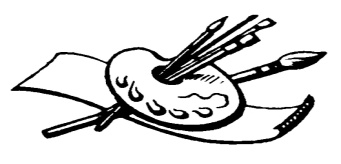 Муниципальное казенное учреждение культуры дополнительного образования Шелеховского района«Детская художественная школа им. В.И.Сурикова»666035, Иркутская область, г.Шелехов, 1 микрорайон, дом 40 «Б», т/ф 8(39550), 51033; т.  8(39550) 46315, 46305;E-mail : art-shel2@mail.ru  №Наименование дополнительной общеразвивающей образовательной программывозраст обучающихсяколичество учебных часов в месяц Продолжительность освоения«Изобразительное искусство» (групповая 10 человек)7-9 лет24  часа1-3 года«Изобразительное искусство» (групповая 10 человек)7-9 лет12 часов1-3 года«Изобразительное искусство»(групповая 10 человек)10-12 лет16 часов3 года «Лепка»(групповая 10 человек)7-9 лет8 часов9 мес. «Бумажные фантазии»(групповая 10 человек)9-12 лет12 часов9 мес. «Керамимика.»(групповая 10 человек)12-15 лет16 часов9 месяцев «Авторская кукла»(групповая 10 человек)12-18 лет12 часов9 мес. «Ткачество»(групповая 10 человек)12-15 лет12 часов9 мес. «Студия компьютерной графики и дизайна»(групповая 5 человек)12-18 лет8 часов1-3 года, в зависимости от подготовленности учащихся «Масляная живопись»(групповая 10 человек)12-18 лет12 часов9 месяцев«Портрет»(групповая 10 человек)15-18 лет16 часов9 месяцев«Изобразительное искусство» (подготовка к поступлению СПО и ВПО) (групповая 10 человек)от 15 лет и старше16 часов1 год «Декоративно-прикладное искусство для взрослых» (групповая 10 человек)от 15 лет и старше16 часов2 года«Художественная роспись ткани. Батик» (групповая 10 человек)15-18 лет16 часов2 года «Рисунок и композиция»(групповая 10 человек)15-18 лет24 часа2 года «Рисунок и живопись»(групповая 10 человек)15-18 лет24 часа2 года«Изобразительное искусство» (вечерние классы), (групповая 10 человек)15-18 лет6 часов2 годаИндивидуальное обучение детей и взрослыхот 5 летразовые часысогласно договораНаименованиесуммасредства бюджета ШМРсредства из других источников, руб.Стулья крутящиеся в кабинет лепки15шт.*4000руб.=60000-60000,00Телевизор ЖК в классные кабинеты6шт.*30000руб.=180000-180000,00гипсы в натюрмортный фонд70000-70000,00Компьютер в сборе: ( системный блок; монитор; клавиатура; мышь) для преподавателя 30000*4=100000-120000,00гончарный круг31680*1=31680-31680,00Материал для драпировок2000-2000,00мольберт «Хлопушка»1300*50=49000-65000,00столы для преподавателей4200*11=42000-46200,00столы офисные6160*3=18480-18480,00стулья для преподавателей1550*15=15250-23250,00тумба подкатная к столу4060*5=20300-20300,00сушильный шкаф универсальный для керамики165200*1=165200-165200,00ученические столы1500*20=26000-26000,00чучела птиц и животных6000*20=120000-120000,00материалы для учебного процесса: краски, карандаши, ватман, глина, глазурь, темпера, сангина и т.д..157760,00-157760,00Всего на сумму1105870,00НаименованиеСуммасредства бюджета ШМРсредства из других источников, руб.материалы для учебного процесса отделение ДПИ98659,00-98659,00средства пожертвованийдля класса компьютерной графики, программное обеспечение:Переход к векторной графике. Программа Corel DRAW .Трехмерная компьютерная графика POSER (первые шаги в пространстве).Программа BRYCE (создание трехмерных пейзажей).3 D STUDIO MAX – программа для создания трехмерной графики и анимации. 150000,00-150000,00средства грантаэкспозиционные модульные стенды для передвижных выставок50000,00-50000,00средства платных услугСистема видеонаблюдения (требования ГОВД)150000,00150000,00ВЦП ПБ и АЗРемонт и реконструкция ограды школы и наружные работы (требования ГОВД)1684935,001684935,00ВЦП ПБ и АЗТекущий ремонт помещений школы150000,00150000,00средства пожертвованийВсего на сумму2283594,001686435,00298659,00№НаименованиеКраткое описаниеВремя проведенияОжидаемое количество участников и посетителейЗатраты, тыс. руб.Источник финансирова-нияОтветственныеПроект «Окружающий мир через пластические образы». Оформление фасада здания ДХШ им. В.И. Сурикова керамическим панно. Продолжительность проекта 1 год, участники и партнеры проекта - учащиеся и преподаватели школы,  Проект направлен на благоустройство городской среды, художественное оформление города: художественное оформление фасада школы дает возможность воплощению творческих замыслов учащихся, воспитание эстетического вкуса, навыки сотрудничества друг с другом.в течение года260 чел.15,0Бюджет, пожертвования, платные услуги Автор проекта Мишурина Н.И.Проект «Анимационная студия» - мастер-класс по компьютерной графике для  учащихся ДХШ 14-17 летЗнакомство детей с возможностями компьютерной графики, дизайна, мультипликации и создания анимационных фильмов.весенние каникулы – март,осенние каникулы - ноябрь50 чел.15,0Бюджет, пожертвования, платные услуги преподаватель Юдин Ф.С.Проект «Анимационная студия», создание мультипликационных  и анимационных фильмов выпускниками отделения «Компьютерной графики» ДХШ им. В.И.Сурикова Презентация анимационных фильмов выпускников на общешкольном собрании, выпускном вечере и на мероприятиях муниципального уровня. февраль-апрель6 чел.5,0Бюджет, пожертвования, платные услугипреподаватель Юдин Ф.С.Проект «Народное творчество», мастер класс по лепке для жителей Шелеховского района:  1. «Пасхальная неделя», материал – глина, ДХШ;2. изготовление сувенира, материал – глина;3. «Новогодняя игрушка» - изготовление новогодней игрушки, материал – глинаЗнакомство детей и взрослых жителей Шелеховского района с народным творчеством, в целях сохранения культурных традиций России, приобретения навыков работы с материалом1. март-апрель;2. сентябрь;3. декабрь20 чел.10,0Бюджет, пожертвования, платные услугипреподаватели: Мишурина Н.И.Грабар М.С.Проект «Народное творчество» - мастер класс для воспитателей детских садов и родителей: «Художественные материалы в изобразительной деятельности» – глинаЗнакомство воспитателей детского сада и родителей с художественными материалам (гуашь, пастель, акварель, глина и.т.д.), в целях приобретения навыков работы с материаломдекабрь20 чел.5,0Бюджет, пожертвования, платные услугипреподаватель Мишурина Н.И.Проект «Виртуальный музей» - мастер-классы, открытые уроки  для:- ветеранов ВОВ;- «Высшей народной школы художественно-эстетической направленности» для людей старшего поколения в рамках проекта МКУ «Городской музей Г.И.Шелехова»- ветеранов завода «Иркутсккабель;- беженцев из Украины.Просветительская деятельность для жителей Шелеховского района, в целях знакомства с мировой художественной культурой, православной культурой и культурно-историческим пространством Сибири. Знакомство детей и взрослых, вынужденно покинувших территорию Украины с целью социально-культурной адаптации и реабилитации, знакомства с регионом, его культурными и национальными особенностями, традициями. Участие в ветеранском движении участников ВОВ, для совета общественной организации ветеранов ОАО «Иркутсккабель»в течение года120 чел.6,0Бюджет, пожертвования, платные услугипреподаватель Баских Н.В.№№Наименование СрокиОтветственныйПодготовка материалов для Летописи школыВ течение годаБаских Н.В., Олифир О.П.Подготовка материалов для издания книги «История создания и развития ДХШ им. В.И.Сурикова»СентябрьБаских Н.В., Астапенко Д.И., Юдин Ф.С.Подготовка материалов для издания  сувенирной продукции по ДХШ им. В.И.СуриковаВ течение годаБаских Н.В., Астапенко Д.И., Юдин Ф.С.№№НаименованиеСрокиОтветственныйРабота со СМИ (приглашение в ДХШ им. В.И.Сурикова на мероприятия, подготовка материалов для  ТВ, написание статей в газеты и журналы).  По отдельному медиаплануВ течение годаБаских Н.В.Олифир О.П.Размещение информации на сайте ДХШ им. В.И.Сурикова, сайте  администрации Шелеховского муниципального района, на сайте г. Шелехова ( информация об учреждении, выставки, мероприятия)В течение годаБаских Н.В.Олифир О.П.Разработка и издание печатной рекламной продукции (буклеты, информационные листки, афиши, пригласительные билеты)В течение годаБаских Н.В., Астапенко Д.И., Юдин Ф.С.№ п/пФ.И.О. работникаДолжностьСумма, тыс.руб. Сроки, согласно графикаНаименование курсовАлферова Марина Викторовнадиректор4,0До октября 2016ГО и ЧСБаских Надежда Владиславовназам. по УВР4,0До октября 2016ГО и ЧСКазарина Т.В.зам. по АХЧ4,0До октября 2016ГО и ЧСпо списку работников 26 человек, преподавателей 15 человекПреподаватели4500,00*418,00До декабря 2016проведение профессиональной гигиенической подготовки и аттестации работников на курсах по 6 часовой программе ИТОГО:ИТОГО:30,00№№п.п.НаименованиеМесто СрокиЗатраты,доход тыс.руб.Источник финанси-рованияОтветственныйЗаключение договоров по содержанию и обслуживанию здания  ДХШ им. В.И.СуриковаДХШянварьАлферова М.В.Казарина Т.В.Подготовка, экспертиза и размещение плана-графика размещения заказов на поставки товаров, выполнение работ, оказание услуг для нужд заказчиков на 2016 годДХШянварьАлферова М.В.Казарина Т.В.Установка охранной сигнализации в ДХШ им. В.И.Сурикова со сдачей на пульт охраныДХШ1 квартал130,0бюджетАлферова М.В.Казарина Т.В.Приобретение компьютерной техники:ДХШ1-3 квартал99,0Бюджет, платные, внебюджетные источникиАлферова М.В.Казарина Т.В.Приобретение мебели:- столы офисные- столы для учащихся- стульяДХШ2-4 квартал162,0платныеАлферова М.В.Казарина Т.В.Основное мероприятие «Развитие сферы культуры ШР» мероприятия по сохранению культурного наследия Приобретение мебели:- столы офисныеДХШ2 квартал26,1Бюджет Алферова М.В.Казарина Т.В.Участие в областных конкурсах, конкурсах социального проектирования, ГрантахДХШВ теч.года100,0ГРАНТыАлферова М.В.Казарина Т.В.Заключение договоров социального партнерства   ДХШВ теч.годаАлферова М.В.Основное мероприятие «Обеспечение пожарной безопасности  и антитеррористической защищенности в учреждениях культуры на 2014-2016 годы»ДХШВ теч.года96,104бюджетАлферова М.В.Казарина Т.В.Подготовка ПСД для ВЦП «Укрепление материально-технической базы учреждений культуры Шелеховского района на 2015-2019гг.» -оборудование для выставок на 1,5 млн. руб. -косметический ремонт в помещениях школы -ремонт фасада здания- -утепление и застекление балкона-ПСД на капитальный ремонт классов- замена стеклопакетов на пластиковые- Ремонт отмосток вокруг здания ДХШВ теч.года140,0Бюджет, платные, пожертвованияАлферова М.В.Казарина Т.В.Приобретение канцелярских, хозяйственных товаров, оборудованияДХШ1-3 квартал50,0Бюджет, платные, Казарина Т.В.№п/пМероприятияДата и времяМесто проведенияОтветственныйЯНВАРЬЯНВАРЬЯНВАРЬЯНВАРЬЯНВАРЬОрганизация учебно-образовательной деятельности: Период учебных занятий 3 четверти  с 12.01.16 - 22.03.16январьДХШ им. В.И. СуриковаЗам. директора По УВР Н.В.БаскихПедагогический совет - План работы учреждения на  2016 год-  Итоги  промежуточной аттестации учащихся  за I полугодие (отчет) - ознакомление и утверждение методических разработок и пособий преподавателей ДХШ 13.01.16 10-00 ДХШ им. В.И. СуриковаДиректор Алферова М.В.Зам. директора По УВР Н.В.БаскихОформление методических выставок по итогам 1-го полугодия по классам12.01.16– 16.01.16ДХШ им. В.И. СуриковаПреподавателиАдминистративное совещание: размещение плана-графика закупок на 2016 год13.01.16ДХШ им. В.И. СуриковаДиректор Алферова М.В.Зам. директора по АХЧ Казарина Т.В.Зам. директора По УВР Н.В.БаскихДиагностика потребностей педагогических кадров в повышении своей квалификацииПодготовка перспективного плана аттестации преподавателей14.01.16ДХШ им. В.И. СуриковаЗам. директора По УВР Н.В.БаскихАдминистративное совещаниеОзнакомление с планом работы ДХШ на месяц.Комплектование курсовой системы повышения квалификации пед. кадров на  2016 годПодготовка к тематическому педагогическому совету.Текущие вопросы.16.01.16ДХШ им. В.И. СуриковаДиректор» Алферова М.В.Зам. директора По УВР Н.В.БаскихIII Международный творческий конкурс рисунков и поделок «Зимняя сказка» Номинации: Живопись, графика Задачи: выявление и поддержка одаренных детей;Развитие позитивного творческого мышления.До 15.01.16г. МоскваМетодист О.П.ОлифирВсероссийский творческий конкурс рисунков "Новогодняя открытка" Номинации: Живопись, графика Задачи: выявление и поддержка одаренных детей;Развитие позитивного творческого мышления.До 18.01.16г. МоскваМетодист О.П.ОлифирОрганизация, проведение на базе школы и работа в жюри традиционного ежегодного районного конкурса плакатов «КРАСКИ ЖИЗНИ», нацеленных на популяризацию здорового образа жизни.20.01.16ДХШ им. В.И. СуриковаЗам. директора По УВР Н.В.БаскихМетодист О.П.ОлифирПреподавателиОзнакомление с методикой проведения занятий по теме «Этапы работы над натюрмортом, в технике акварель» преподавателя Заграничной Г.К.21.01.16ДХШ им. В.И. СуриковаЗам. директора По УВР Н.В.БаскихМетодист О.П.ОлифирпреподавателиДень школы ко дню рождения В.И.Сурикова. Общешкольный урок по «Истории искусств», по сменам, игровая программа.23.01.16ДХШ им. В.И. Суриковапреподаватель По УВР Н.В.БаскихПроведение открытого урока для СОШ и ДОУ «День рождения  В.И.Сурикова -великого русского художника-сибиряка»23.01.16 16-00 ДХШ им. В.И. СуриковаПреподаватель По УВР Н.В.БаскихОзнакомление с методикой проведения учебных занятий с учащимися 2-х классов  по живописи преподавателя Алферовой М.В.27.01.16ДХШ им. В.И. СуриковаЗам. директора По УВР Н.В.БаскихМетодист О.П.Олифир преподавателиВыставка конкурсных работ районного конкурса плакатов «КРАСКИ ЖИЗНИ»январь-февральДХШ им. В.И. СуриковаМетодист О.П.ОлифирПреподавателиКомплекс мероприятий,  в рамках Месячника патриотического воспитания (в группах, классах) «День защитника Отечества»24.01.16 – 20.02.16ДХШ им. В.И. СуриковаПреподавателиФЕВРАЛЬФЕВРАЛЬФЕВРАЛЬФЕВРАЛЬФЕВРАЛЬОткрытие выставки преподавателей-мужчин ДХШ им. В.И.Сурикова «Защитники Отечества – городу Шелехову»01.02.16В 16-00ДХШ им. В.И. СуриковаЗам. директора По УВР Н.В.БаскихМетодист О.П.ОлифирАдминистративное совещание по подготовке учащихся ДХШ в семинаре-практикуме «Мы учимся, мы учим» в Иркутском художественном колледже им. Копылова03.02.16ДХШ им. В.И. СуриковаДиректор Алферова М.В.Зам. директора По УВР Н.В.БаскихМетодист О.П.ОлифирОзнакомление с методикой проведения занятий по теме «Этапы построения натюрморта» (линейно-конструктивный рисунок) преподавателя Курчинского В.Е.03.02.16ДХШ им. В.И. СуриковаЗам. директора По УВР Н.В.БаскихМетодист О.П.Олифир преподавателиОрганизация проведения мероприятий по разработке проекта «Музей детских работ»- планирование работы музея детских работ- работа с фондом музейных работ - организация проведения экскурсий по экспозиции- работа с фондом музейных работ на сайте ДХШ (смена экспозиций)04.02.16ДХШ им. В.И. СуриковаЗам. директора По УВР Н.В.БаскихМетодист О.П.Олифир II I Международный конкурс рисунков и поделок «Зимняя сказка»На конкурс принимаются рисунки на заданную тему – тему зимы(зимний лес, каникулы зимой, отдых зимой, и т.д.) Возрастная категория учащихся:7-10 лет; 11-14 лет; 16-17летДо 5.02.2016г.Москва, http://malenkajastrana.ru/Зам. директора По УВР Н.В.БаскихМетодист О.П.ОлифирПреподавателиВыставка работ учащихся- дипломантов и лауреатов конкурсов  школы в рамках программы «Одаренные дети» и в рамках проекта «Музей детских работ»09.02.16ДХШ им. В.И. СуриковаЗам. директора По УВР Н.В.БаскихМетодист О.П.ОлифирПреподавателиОзнакомление с методикой проведения занятий по теме «Этапы работы над декоративной композицией» преподавателя Мишуриной Н.И.10.02.16ДХШ им. В.И. СуриковаЗам. директора По УВР Н.В.БаскихМетодист О.П.Олифир преподавателиАдминистративное совещание 1.	Ознакомление с планом работы ДХШ на месяц.2.	«Организация работы с учащимися школы по патриотическому воспитанию в рамках реализации целевой программы ДХШ».3.	Текущие вопросы.10.02.16ДХШ им. В.И. СуриковаДиректор «ДХШ им. В.И. Сурикова» Алферова М.В.Собрание трудового коллектива1..Инструктаж по ОТ и ТБ  и должностным обязанностям.2. Санитарно-гигиеническое состояние кабинетов. 3. Знакомство и утверждение локальных актов, нормативно – правовой документации.4. Аттестация педагогов.12.02.1610-30 ДХШ им. В.И. СуриковаДиректор М.В.Алферова Зам. директора По УВР Н.В.БаскихЗам.директора Казарина Т.В.работники школыОрганизация учебно-образовательной деятельностиПроведение методического совета на определение системы педагогических воздействий, обеспечивающих дифференциацию и индивидуализацию процесса обучения обучающихся16.02.16ДХШ им. В.И. СуриковаМетодист О.П.ОлифирМетодический советТематическая неделя. Комплекс мероприятий, в рамках программы патриотического воспитания. Открытие Творческой выставки учащихся «Защитникам отечества»16.02.16 -20.02.16ДХШ им. В.И. СуриковаМетодист О.П.ОлифирпреподавателиОзнакомление с методикой проведения занятий с учащимися 3 классов  на уроках по «основам цветоведения» преподавателя Кузьменко Л.В.17.02.16ДХШ им. В.И. СуриковаЗам. директора По УВР Н.В.БаскихМетодист О.П.Олифир преподавателиОзнакомление с методикой проведения учебных занятий с учащимися 4-х классов  по живописи преподавателя Ростовцева А.В.19.02.16ДХШ им. В.И. СуриковаЗам. директора По УВР Н.В.БаскихМетодист О.П.Олифир преподавателиIII Международный творческий конкурс «Мой папа – самый лучший!»Номинации: Живопись, графика Задачи: выявление и поддержка одаренных детей;Развитие позитивного творческого мышления.До 24.02.16МоскваМетодист О.П.ОлифирУчастие жителей района в мастер-классах, проводимых в рамках инновационных проектов: в рамках проекта «Виртуальный музей» ДХШ им. В.И.Сурикова, для проекта «Высшая народная школа художественно-эстетической направленности» для людей старшего поколения, МКУ «Городской музей Г.И.Шелехова»февральДХШ им. В.И. СуриковаЗам. директора По УВР Н.В.Баских, Преподаватель По УВР Н.В.Баских.Материально-техническое оснащение и обеспечение деятельности школы1.Обновление наглядности, учебно-методического комплекса, дидактического материала2. Подготовка школы к : весенне-летнему периоду3. Обеспечение мер по энергосбережениюфевральДХШ им. В.И.Сурикова Зам. директора По УВР Н.В.Баских преподаватели зам. директора по АХЧ Казарина Т.В.Ознакомление с методикой проведения учебных занятий с учащимися 4-х классов  по живописи преподавателя Алферовой М.В.29.02.16ДХШ им. В.И. СуриковаЗам. директора По УВР Н.В.БаскихМетодист О.П.Олифир преподавателиОбеспечение мер по сохранению и укреплению здоровья, социальной защите учащихся, преподавателей и работников школы.1. Обеспечение, соблюдение и изучение состояния СанПин в организации работы школы2.Контроль за обеспечением сотрудников  школы  средствами индивидуальной защиты3.Контроль за наличием  инструкций по охране труда, пожарной безопасности в учебных кабинетах- проведения инструктажа по охране труда и пожарной безопасности  со сотрудниками учреждения4.Контроль за соблюдением требований по обеспечению средствами пожаротушения5.Контроль за расходованием воды и электроэнергии согласно Программе энергосбережения 6.Осмотр запасных выходов  на наличие посторонних предметов согласно требованиям пожарной безопасности7.Контроль за порядком на прилегающей территории школы, крыше здания8.Контроль за работой систем пожарно-охранной сигнализациифевральДХШ им. В.И.СуриковаЗам. директора По УВР Н.В.Баских преподавателизам. директора по АХЧ Казарина Т.В. Районный конкурс Именные стипендии для молодежи «Есть выбор!»Благотворительный фонд имени Григория ШелеховаДо 01.03.16Благотворительный фонд им. Г.ШелеховаЗам. директора По УВР Н.В.БаскихПедагогическая практика студентов ФМХО ВСГАО, ОГОБ УСПО «Иркутский региональный колледж педагогического образования». Оказание методической помощи студентам, проходящих педагогическую практику на базе ДХШФевраль-мартДХШ им. В.И. СуриковаЗам. директора По УВР Н.В.БаскихМАРТМАРТМАРТМАРТМАРТОткрытие выставки преподавателей-женщин ДХШ им. В.И.Сурикова «Вдохновение весны»01.03.16ДХШ им. В.И. Суриковазам. директора По УВР Н.В.Баских, Методист О.П.ОлифирЗаседание методического совета школы. Мониторинг качества знаний и успеваемости учащихся за 1 полугодие.Методическое сопровождение внедрения ФГТ 02.03.16ДХШ им. В.И. Суриковазам. директора По УВР Н.В.Баских, Методист О.П.Олифирметодический советОрганизация информировании жителей города о начале набора обучающихся в ДХШ на телеканале «Шелехов ТВ» и газете «Шелеховский вестник»02.03.16-24.05.16ДХШ им. В.И. Сурикова ТВСМИДиректор М.В.Алферова Зам. директора По УВР Н.В.БаскихПодготовка документации по приему учащихся по дополнительной предпрофессиональной общеобразовательной программе «Живопись», в соответствии с ФГТ02.03.16-31.03.16ДХШ им. В.И. СуриковаДиректор М.В.АлфероваЗам. директора  По УВР Н.В.БаскихАдминистративное совещание Ознакомление с планом работы ДХШ на месяц.«Организация работы по подготовке  работы приемной комиссии и организации вступительных испытаний для поступающих по ДПОП «Живопись»Организация весенних каникул.4. Текущие вопросы.02.03.16ДХШ им. В.И. СуриковаДиректор М.В.АлфероваЗам. директора  По УВР Н.В.БаскихОзнакомление с методикой проведения учебных занятий с учащимися 2-х классов   на уроках композиция преподавателя Кунаевой Н.В.05.03.16ДХШ им. В.И. СуриковаЗам. директора По УВР Н.В.БаскихМетодист О.П.Олифир преподавателиКомплекс мероприятий,  в рамках  «Международный женский день 8 марта»05.05.16ДХШ им. В.И. СуриковаПреподавателиВыставка работ учащихся школы «Весенний вернисаж», посвященный празднику 8 марта05.03.16ДХШ им. В.И. СуриковаМетодист О.П.ОлифирПреподавателиМеждународный конкурс рисунков и поделок  «Женский день – 8 марта!..»Задачи: выявление и поддержка одаренных детей;Развитие позитивного творческого мышления.До 09.03.16г. МоскваМетодист О.П.ОлифирОрганизационно-педагогические мероприятия:Заседание МО по анализу работы по ДПОП «Живопись», Проведение метод совета Тема: «Анализ работы по ДПОП «Живопись»10.03.16ДХШ им. В.И. СуриковаДиректор М.В.АлфероваЗам. директора  По УВР Н.В.Баских Методист О.П.ОлифирПреподаватели 1-2 классовОзнакомление с методикой проведения занятий с учащимися 4-х классов  на уроках  рисунка  преподавателя  Лазуркова П.П.12.03.16ДХШ им. В.И. СуриковаЗам. директора По УВР Н.В.БаскихМетодист О.П.Олифир преподавателиОзнакомление с методикой проведения учебных занятий с учащимися 4-х классов  на уроках  станковой композиции  преподавателя  Шихалева Г.В.13.03.16ДХШ им. В.И. СуриковаЗам. директора По УВР Н.В.БаскихМетодист О.П.Олифир преподавателиОзнакомление с методикой проведения занятий и методов активизации познавательной деятельности учащихся на уроках «Истории изобразительного искусства» преподавателя Баских Н.В.17.03.16ДХШ им. В.И. СуриковаЗам. директора По УВР Н.В.БаскихМетодист О.П.ОлифирпреподавателиУчастие педагогов, учащихся школы и жителей района в мастер-классах, проводимых в рамках инновационных проектов: в рамках проекта «Народное творчество» - «Пасхальная неделя» - изготовление подставки для пасхального яйца, материал - глина19.03.16 19-00 час.ДХШ им. В.И. СуриковаЗам.директора По УВР Н.В.Баскихметодист О.П.ОлифирПреподаватель Мишурина Н.И.Организация учебно-образовательной деятельности: Промежуточная аттестация учащихся 1-4 классы.Проведение просмотров работ учащихся за 3 четверть. Текущий контроль19.03.16-20.03.16ДХШ им. В.И. СуриковаЗам. директора По УВР Н.В.БаскихпреподавателиКаникулярный период23.03.16 – 29.03.16II Международный конкурс рисунков и поделок «В мире животных»Задачи: выявление и поддержка одаренных детей;Развитие позитивного творческого мышления.До 23.03.16г.Москваmalenkayastrana.ruЗам. директора По УВР Н.В.БаскихМетодист О.П.ОлифирПреподавателиСеминар практикум «Мы учимся – мы учим» для обучающихся ДХШ Иркутска и Иркутской области. Цель конкурса: Выявление наиболее одаренных детей ДХШ29.03.16 -31.03.16Иркутск ИХУЗам. директора По УВР Н.В.БаскихМетодист О.П.ОлифирОпределение доли личного участия преподавателей в работе по сохранности контингента и контроле посещения обучающихся занятий в ДХШ29.03.16ДХШ им. В.И. СуриковаЗам. директора по УВР По УВР Н.В.БаскихПедагогический совет № 2Тема: «Культурно-образовательные инициативы, из опыта работы учреждений дополнительного образования в условиях введения ФГТ»Итоги успеваемости и посещаемости за 3 четверть (отчет).родительское собрание для «Подготовительного отделения»;выставка «Подготовительного отделения»;выпускной бал для обучающихся «Подготовительного отделения»;Знакомство и утверждение локальных актов, нормативно – правовой документации.31.03.1610-30ДХШ им. В.И. СуриковаДиректор М.В.Алферова Зам. директора По УВР Н.В.БаскихМетодист О.П.ОлифирпреподавателиРазмещение информации о наборе на обучение в ДХШ в газете «Шелеховский вестник», «Шелехов ТВ», сайте школыДо 1.04.16СМИ, ТВ г.Шелехова, сайт ДХШМетодист О.П.ОлифирРазработка проектов учебных планов на 2016 – 2017 учебный год, защита и утверждение учебных плановДо 01.04.16ДХШ им. В.И. СуриковаДиректор М.В.Алферова Зам. директора По УВР Н.В.БаскихМетодист О.П.Олифир, Мет.советПреподавателиУчастие педагогов и учащихся школы и жителей района в мастер-классах, проводимых в рамках инновационных проектов: в рамках проекта «Народное творчество» - декоративно-прикладное творчествомарт - апрельДХШ им. В.И. Сурикова Зам.директора По УВР Н.В.Баских, Методист О.П.ОлифирПреподаватель Мишурина Н.И.АПРЕЛЬАПРЕЛЬАПРЕЛЬАПРЕЛЬАПРЕЛЬОрганизация учебно-образовательной деятельности: Период учебных занятий 4четверти  с 30.03.16 - 23.05.16апрельДХШ им. В.И. СуриковаЗам. директора По УВР Н.В.БаскихАдминистративное совещание Ознакомление с планом работы ДХШ на месяц. «Организация летнего отдыха, оздоровления, занятости детей и подростков школы в 2016 году, согласно ВЦП «Юные дарования», пленэр 2016 года»Текущие вопросы.01.04.16ДХШ им. В.И. СуриковаДиректор Алферова М.В.Зам. директора По УВР Н.В.БаскихМетодический совет «Утверждение экзаменационных материалов. Допуск учащихся к итоговой аттестации».03.04.16ДХШ им. В.И. СуриковаЗам. директора По УВР Н.В.БаскихМетодист О.П.Олифир, преподавателиОзнакомление с методикой проведения учебных занятий с учащимися 1-х классов  по живописи преподавателя О.П.Олифир07.04.16ДХШ им. В.И. СуриковаЗам. директора По УВР Н.В.БаскихМетодист О.П.Олифир преподавателиРеализация плана мероприятий по договору совместной деятельности с ВСГАО:- проведение собрания с родителями учащихся выпускных классов школы и выпускников школы по ознакомлению с направлениями МХФ совместно с ведущими преподавателями факультета09.04.16ДХШ им. В.И. СуриковаДиректор М.В.Алферова Зам. директора По УВР Н.В.БаскихАдминистративное совещание: «Подготовка к итоговой аттестации выпускников. Организация выпускных мероприятий»13.04.16ДХШ им. В.И. СуриковаДиректор Алферова М.В.Зам. директора По УВР Н.В.Баских Преподаватели 4 классовИнструктивное заседание аттестационной комиссии с аттестующимися педагогическими работниками14.04.16ДХШ им. В.И. СуриковаПредседатель атт. комиссии Н.В. БаскихОзнакомление с методикой проведения занятий и методов активизации познавательной деятельности учащихся на уроках «Беседы об искусстве» с учащимися 2 классов  преподавателя Грабар М.С.16.04.16ДХШ им. В.И. СуриковаЗам. директора По УВР Н.В.БаскихМетодист О.П.Олифир преподавателиОрганизация учебно-образовательной деятельностиОрганизация набора учащихся на 2016-2017 год  по дополнительной предпрофессиональной общеобразовательной программе в области изобразительного искусства «Живопись».  Работа приемной комиссии. Прием заявлений.16.04.16-27.05.16ДХШ им. В.И. СуриковаЗам. директора По УВР Н.В.БаскихДокументовед Закопайло Г.М. Комплекс  мероприятий в рамках «Дня открытых дверей». Экскурсионная работа для поступающих в ДХШ16.04.16ДХШ им. В.И. СуриковаЗам. директора По УВР Н.В.БаскихПреподаватели Заграничная Г.К., О.П.ОлифирОзнакомление с методикой проведения учебных занятий с учащимися 1-х классов  на уроках по станковой композиции преподавателя Шаргина В.Н.17.04.16ДХШ им. В.И. СуриковаЗам. директора По УВР Н.В.БаскихМетодист О.П.Олифир преподавателиКонтроль за качеством обучения учащихся:- Организация просмотров работ- Составление графика контрольных мероприятий (зачеты, просмотры, экзамены).-Подготовка к промежуточной и итоговой аттестации учащихся: оформление информационного стенда для родителей- Сверка списков учащихся, допущенных к итоговой  аттестации.- Проверка выполнения календарно – тематических планов прохождения программного материала.23.04.16ДХШ им. В.И. СуриковаЗам. директора По УВР Н.В.БаскихМетодист О.П.Олифир преподавателиПедагогический совет № 3«Предварительное планирование на новый учебный год»Промежуточный отчет по подготовке к итоговой аттестации учащихся, об итоговых работах выпускников;подготовка ко Дню Победы;выставка, по итогам районного конкурса «Мы помним», посвященного Дню Победы;конкурс рисунка на асфальте посвященный Дню Победы «Салют Победы», 9 мая;Назначение ответственных за проведение конкурса «Рисунок на асфальте»;знакомство и утверждение локальных актов, нормативно – правовой документации.23.04.16ДХШ им. В.И. СуриковаДиректор М.В.Алферова Зам. директора По УВР Н.В.БаскихМетодист О.П.ОлифирпреподавателиУчастие жителей района в мастер-классах, проводимых в рамках инновационных проектов: в рамках проекта «Виртуальный музей» ДХШ им. В.И.Сурикова, для проекта МКУ «Городской музей Г.И.Шелехова» «Высшая народная школа художественно-эстетической направленности» для людей старшего поколения 24.04.16 16-00ДХШ им. В.И. СуриковаЗам. директора По УВР Н.В.Баских, Преподаватель По УВР Н.В.Баских.Организация учебно-образовательной деятельностиУтверждение  графика выпускных мероприятий.25.04.16ДХШ им. В.И. СуриковаЗам. директора По УВР Н.В.БаскихВыставка художника Москвитина Мориса Константиновича «Ветеранам», посвященная  Дню Победы 9 мая28.04.16ДХШ им. В.И. СуриковаЗам. директора По УВР Н.В.Баских Методист О.П.Олифир,Организация учебно-образовательной деятельностиПредварительный просмотр экзаменационных работ выпускных классов. 28.04.12ДХШ им. В.И. СуриковаЗам. директора По УВР Н.В.БаскихРабота приемной комиссии по вступительным испытаниям в 1 класс ДХШ.апрель- майДХШ им. В.И. СуриковаЗам. директора По УВР Н.В.БаскихМАЙМАЙМАЙМАЙМАЙОрганизация конкурсного отбора детей на обучение по ДПОП до 01.06.2016 г.МайДХШ им. В.И. СуриковаДиректор М.В.Алферова Зам. директора По УВР Н.В.БаскихМетодист О.П.Олифир, преподавателиОформление информационного стенда  «Война в изобразительном искусстве», посвященного Дню Победы04.05.16ДХШ им. В.И. СуриковаПреподаватели истории  искусств Баских Н.В., Грабар М.С.Административное совещание при директоре Ознакомление с планом работы ДХШ на месяц.Подготовка выпускного вечераПодготовка к общешкольному родительскому собраниюТекущие вопросы04.05.16ДХШ им. В.И. СуриковаДиректор  Алферова М.В.Тематическая неделя.Проведение тематических бесед на темы, посвященные  празднованию Победы в ВОВ 04.05.16-08.05.16ДХШ им. В.И. СуриковаПреподаватели истории  искусств Баских Н.В., Грабар М.С.Преподаватели ИЗООзнакомление с  методикой проведения учебных занятий с учащимися 2-х классов  на уроках  компьютерной графики преподавателя Астапенко Д.И.06.05.14ДХШ им. В.И. СуриковаЗам. директора По УВР Н.В.БаскихМетодист О.П.Олифир преподавателиУчастие в городских мероприятиях, посвященных Великой Победе в ВОВ 1945, конкурс рисунка на асфальте «Салют, Победа!»09.05.16  12-00 час.Площадь победы Городской паркДиректор М.В.АлфероваУчастие жителей района в мастер-классах, проводимых в рамках инновационных проектов: в рамках проекта «Виртуальный музей» ДХШ им. В.И.Сурикова11.05.16 – 16.05.16ДХШ им. В.И. СуриковаПреподаватель По УВР Н.В.Баских.Педагогический советпроведение летней практики;родительское общешкольное собрание;участие в мероприятиях, посвященных Дню защиты детей;условия конкурса рисунка на асфальте «Разноцветный фейерверк»;организация вступительных испытаний для поступающих в ДХШ по ДПОП «Живопись»;знакомство и утверждение локальных актов, нормативно- правовой документации 12.05.16ДХШ им. В.И. СуриковаДиректор М.В.Алферова Зам. директора По УВР Н.В.БаскихМетодист О.П.ОлифирРодительское собрание:отчет по итогам 2-го полугодия;вручение грамот;организация выпускного вечера;информация о летней практике14.05.1618-30 час.ДХШ им. В.И. СуриковаДиректор М.В.Алферова Зам. директора По УВР Н.В.БаскихМетодист О.П.ОлифирпреподавателиЗаполнение документации по итоговой аттестации учащихся, подготовка свидетельств об окончании школы. Подготовка к выпускному вечеру.14.05.16-21.05.16ДХШЗам. директора По УВР Н.В.БаскихМетодист О.П.ОлифирпреподавателиОзнакомление с методикой проведения занятий с учащимися 4-х классов  на уроках  компьютерной графики преподавателя Юдина Ф.С.17.05.16ДХШ им. В.И. СуриковаЗам. директора По УВР Н.В.БаскихМетодист О.П.Олифир преподавателиОрганизация учебно-образовательной деятельностиИтоговая аттестация учащихся выпускных классовИтоговая аттестация учащихся выпускных классов.Экзаменационный просмотр по рисунку, живописи, композиции.Просмотр контрольной работы по скульптуре.Выпускной экзамен по истории искусствПодготовка экспозиции выпускных работ к итоговой аттестации18.05.16 – 22.05.16ДХШ им. В.И. СуриковаДиректор М.В.Алферова.Зам. директора По УВР Н.В.БаскихПреподавателиОрганизация учебно-образовательной деятельностиПромежуточная аттестация учащихся 1-3 классовПроведение просмотров работ учащихся за 4 четверть. Текущий контроль 18.05.16 – 22.05.16ДХШ им. В.И. СуриковаЗам. директора По УВР Н.В.БаскихПреподавателиКонтроль за организации учебного процесса - организация промежуточной, итоговой аттестации учащихся- Распоряжение об окончании учебных четвертей и года.Проверка заполнения заявлений родителями о зачислении учащихся в следующий класс-Уточнение и корректировка учебной нагрузки на следующий учебный год, выявление вакансий- Состояние отчетов. Анализ результатов учебно-воспитательной работы за год Предоставление сведений об учащихсяУтверждение списочного состава учащихся 18.05.16ДХШ им. В.И. СуриковаЗам. директора По УВР Н.В.Баских преподавателиЗаседание оргкомитета по подготовке выпускного вечера18.05.16ДХШ им. В.И. СуриковаЗам. директора По УВР Н.В.БаскихМетодист О.П.ОлифирпреподавателиАнализ выполнения и уровень освоения учебной программы по предмету «лепка», «скульптура» преподавателей Мишуриной Н.И. Грабар М.С., Курчинского В.Е.19.05.16ДХШ им. В.И. СуриковаЗам. директора По УВР Н.В.БаскихМетодист О.П.Олифир преподавателиМеждународный конкурс художественного творчества « 7Я»ТЕМА: Человек-личность-Творец. Мир семьи и ребенка. тема.Номинации: -Живопись, Графика, ДПИ. От 0 и старшеДо 20.05.16Г.БелорецкЗам. директора По УВР Н.В.БаскихМетодист О.П.ОлифирПреподавателиМеждународный конкурс художественного творчества « Птицы Поднебесья»ТЕМА: Мир птиц.Номинации: - Живопись, Графика, ДПИ. От 0 и старшеДо 20.05.16Г.БелорецкЗам. директора По УВР Н.В.БаскихМетодист О.П.ОлифирПреподавателиВыставка экзаменационных работ выпускников школы.22.05.16ДХШ им. В.И. СуриковаМетодист О.П.ОлифирПреподаватели выпускных классов: Шихалев Г.В., Шаргин В.Н., Ростовцев А.В., Заграничная Г.К., Лазурков П.П., Курчинский В.Е.Выпускной вечер:Торжественное вручение свидетельств. Праздничное мероприятие, дискотека22.05.16ДХШ им. В.И. СуриковаДиректор М.В.Алферова Зам. директора  По УВР Н.В.БаскихМетодист О.П.ОлифирПреподаватели выпускных классов: Шихалев Г.В., Шаргин В.Н., Ростовцев А.В., Заграничная Г.К., Лазурков П.П., Курчинский В.Е.Отбор работ учащихся по итогам 2015-2016 учебного года25.05.16ДХШ им. В.И. СуриковаПреподавателиЗаседание методического совета. «Анализ выполнения учебных планов и программ по итогам учебного года».Анализ уровня подготовки выпускников школы.Анализ работы по ДПОП «Живопись25.05.16ДХШ им. В.И. СуриковаЗам. директора По УВР Н.В.БаскихМетодист О.П.Олифирметодический советОрганизация учебно-образовательной деятельностиРабота комиссии по вступительным испытаниям конкурсного отбора 2016г.27.05.16 – 29.05.16ДХШ им. В.И. СуриковаЗам. директора По УВР Н.В.БаскихПриемная комиссия.Вступительные испытания по предмету «Рисунок», по дополнительной предпрофессиональной общеобразовательной программе в области изобразительного искусства «Живопись»27.05.1610-00 час.16-00 часДХШ им. В.И. СуриковаДиректор М.В.Алферова Зам. директора По УВР Н.В.БаскихМетодист О.П.Олифирответственные преподаватели Приемная комиссияВступительные испытания по предмету «Живопись», по дополнительной предпрофессиональной общеобразовательной программе в области изобразительного искусства «Живопись»28.05.1610-00 час.16-00 часДХШ им. В.И. СуриковаДиректор М.В.Алферова Зам. директора По УВР Н.В.БаскихМетодист О.П.Олифирответственные преподаватели Приемная комиссияРабота приемной комиссии по конкурсному отбору детей по дополнительной предпрофессиональной общеобразовательной программе в области изобразительного искусства «Живопись». Принятие решений.29.05.16ДХШ им. В.И. СуриковаДиректор М.В.Алферова Зам. директора По УВР Н.В.БаскихМетодист О.П.Олифирответственные преподаватели Приемная комиссияЗачисление по конкурсному отбору детей по дополнительной предпрофессиональной общеобразовательной программе в области изобразительного искусства «Живопись»29.05.16ДХШ им. В.И. СуриковаДиректор М.В.Алферова Мониторинг контингента обучающихся за второе полугодие. Определение доли личного участия преподавателей в работе по сохранности контингента и контроле посещения обучающихся занятий в ДХШ29.05.16ДХШ им. В.И. СуриковаЗам. директора По УВР Н.В.БаскихВыставка – конкурс работ учащихся в рамках образовательной программы, учащихся 1-3 классов (по итогам учебного года)Май -июньДХШ им. В.И. СуриковаМетодист О.П.ОлифирПреподавателиИЮНЬИЮНЬИЮНЬИЮНЬИЮНЬУчастие в городских мероприятиях, посвященных Дню защиты детей, конкурс рисунка на асфальте «Разноцветный фейерверк»01.06.16  10-00 Площадь Победы Городской паркДиректор М.В.АлфероваПленэрная практика учащихся 1-4 классов 01.06.16 - 13.06.16Пленэрные площадки города, выезд на оз.БайкалЗам. директора По УВР Н.В.БаскихПреподавателиАдминистративное совещание при директоре «О подготовке к участию школы в Дне города»02.06.16ДХШ им. В.И. СуриковаДиректор М.В.Алферова Зам. директора По УВР Н.В.БаскихМетодист О.П.ОлифирПодготовка годового аналитического отчета по итогам работы школы в 2015-2016 учебном году.02.06.16-10.06.16ДХШ им. В.И. СуриковаДиректор М.В.Алферова Зам. директора По УВР Н.В.БаскихМетодист О.П.ОлифирЗаседание  оргкомитета по подготовке к участию в Дне города (планирование мероприятий)02.06.16ДХШ им. В.И. СуриковаДиректор М.В.Алферова Зам. директора По УВР Н.В.БаскихМетодист О.П.ОлифирпреподавателиАдминистративное совещание при директоре-Составление предварительной педагогической нагрузки.-Предварительные итоги формирования контингента учащихся на 2016-2017 уч. Год.09.06.16ДХШ им. В.И. СуриковаДиректор М.В.Алферова Зам. директора По УВР Н.В.БаскихМетодист О.П.ОлифирПедагогический совет- Тема: «Успехи и проблемы, цели и задачи, ресурсы и направления на новый учебный год» (анализы учебно-воспитательной работы за год)- Итоги успеваемости и посещаемости за 4 четверть (отчет).- Итоги конкурсного отбора детей на обучение по ДПОП- Отчет по организации мониторинга образовательного процесса по ДПОП- Подготовка школы к новому 2016-2017 учебному году;- Знакомство и утверждение локальных актов, нормативно – правовой документации.10.06.16 10-00 ДХШ им. В.И. СуриковаДиректор М.В.Алферова Зам. директора По УВР Н.В.БаскихМетодист О.П.ОлифирПреподавателиОрганизация учебно-образовательной деятельностиПросмотры пленэрных работ. Отбор работ для экспозиции на Дне города,  «Пленэр-2016»  16.06.16ДХШ им. В.И. СуриковаЗам. директора По УВР Н.В.БаскихМетодист О.П.ОлифирпреподавателиКаникулярный период16.06.16-31.08.16Подготовка экспозиции выставки  пленэрных работ учащихся «Пленэр 2016».июньДХШ им. В.И. СуриковаМетодист О.П.ОлифирПреподавателиТекущий ремонт зданияИюнь-августДХШ им. В.И. СуриковаЗам. директора по АХЧ Т.В. КазаринаИЮЛЬИЮЛЬИЮЛЬИЮЛЬИЮЛЬУчастие в городских мероприятиях посвященных Дню городаИюльПлощадки городаДиректор М.В.Алферова Зам. директора По УВР Н.В.БаскихМетодист О.П.ОлифирпреподавателиПроект «Народное творчество» - мастер-класс по декоративно-прикладное искусству, для дружественной детской делегации из ЯпонииИюль-августДХШ им. В.И. СуриковаЗам.директора По УВР Н.В.Баских, ПреподавателиАВГУСТАВГУСТАВГУСТАВГУСТАВГУСТПодготовка школы к приемке школы к новому учебному году, окончание текущего ремонта, подготовка документов по ГО и ЧС, ПБ, подготовка теплового пункта, подготовка к отопительному сезону01.08.16- 14.08.16ДХШ им. В.И. СуриковаЗам. директора по АХЧ Т.В. КазаринаРеклама деятельности ДХШ им. В.И.Сурикова в СМИ и Шелехов ТВ – Объявление о дополнительном наборе детей по ДПОП «Живопись»01.08.16– 27.08.16г. Шелехов, «Шелеховский вестник», Шелехов ТВ, ДХШ им. В.И. СуриковаЗам. директора по АХЧ Т.В. КазаринаОрганизация учебно-образовательной деятельностиОрганизация дополнительного конкурсного отбора детей на обучение в ДХШ по дополнительной предпрофессиональной общеобразовательной программе в области изобразительного искусства «Живопись» и набор по дополнительным образовательным программам в области изобразительного искусства 7-9 лет, 10-15 лет.Работа приемной комиссии. Прием заявлений.01.08.16 -29.08.16ДХШ им. В.И. СуриковаЗам. директора По УВР Н.В.БаскихПриемная комиссияПриемка школы к новому учебному году04.08.15ДХШ им. В.И. СуриковаДиректор М.В.Алферова Зам. директора По УВР Н.В.Баских Зам. директора по АХЧ Т.В. КазаринаМетодическая работа, подготовка школы к новому учебному году, тарификационный список19.08.16.-31.08.16ДХШ им. В.И. СуриковаЗам. Директора По УВР Н.В.БаскихМетодист О.П.ОлифирДокументовед Закопайло Г.М.Педагогический совет - Организационное начало  2015-2016 учебного года- Подготовке ко Дню знаний.- Анализ работы педагогического коллектива за 2014-2015 учебный  год. Реализация образовательной программы школы, итоги и анализ, структура, содержание и пути реализации.- Определение стратегии на новый учебный год. Утверждение целей и задач на 2015-2016 учебный год.- Условия конкурсного отбора детей на обучение по ДПОП (дополнительный набор)- Основные вопросы учебно-воспитательного процесса;- Работа по сохранности контингента школы;  - Знакомство и утверждение локальных актов, нормативно – правовой документации. 20.08.16ДХШ им. В.И. СуриковаДиректор М.В.Алферова Зам. директора По УВР Н.В.БаскихМетодист О.П.Олифирпреподаватели- Тарификация преподавателей.- Расчет предполагаемой педагогической нагрузки- Расписание занятий. 20.08.16– 29.08.16ДХШ им. В.И. СуриковаЗам. директора По УВР Н.В.БаскихОрганизационно-педагогические мероприятия:Заседание МС24.08.16ДХШ им. В.И. СуриковаЗам. директора По УВР Н.В.БаскихМетодист О.П.ОлифирРабота комиссии по вступительным испытаниям конкурсного отбора 2015г., дополнительный набор по дополнительной предпрофессиональной общеобразовательной программе в области изобразительного искусства «Живопись» и набор по дополнительным образовательным программам в области изобразительного искусства 7-9 лет, 10-15 лет.27.08.16-29.08.16ДХШ им. В.И. СуриковаЗам. директора По УВР Н.В.БаскихПриемная комиссия.Дополнительные вступительные испытания по предмету «Рисунок», по дополнительной предпрофессиональной общеобразовательной программе в области изобразительного искусства «Живопись»27.08.610-00 час.ДХШ им. В.И. СуриковаДиректор М.В.Алферова Зам. директора По УВР Н.В.БаскихМетодист О.П.Олифирответственные преподаватели Приемная комиссияДополнительные вступительные испытания по предмету «Живопись», по дополнительной предпрофессиональной общеобразовательной программе в области изобразительного искусства «Живопись»28.08.1610-00 час.ДХШ им. В.И. СуриковаДиректор М.В.Алферова Зам. директора По УВР Н.В.БаскихМетодист О.П.Олифирответственные преподаватели Приемная комиссияРабота приемной комиссии по дополнительному конкурсному отбору детей по дополнительной предпрофессиональной общеобразовательной программе в области изобразительного искусства «Живопись». Принятие решений.28.08.16ДХШ им. В.И. СуриковаДиректор М.В.Алферова Зам. директора По УВР Н.В.БаскихМетодист О.П.Олифирответственные преподаватели Приемная комиссияЗачисление по дополнительному конкурсному отбору детей по дополнительной предпрофессиональной общеобразовательной программе в области изобразительного искусства «Живопись»28.08.16ДХШ им. В.И. СуриковаДиректор М.В.Алферова Организация учебно-образовательной деятельностиУтверждение педагогической нагрузки преподавателей школы.Комплектование групп, классов31.08.16ДХШ им. В.И. СуриковаДиректор М.В.Алферова Зам. директора По УВР Н.В.БаскихПрогнозирование развития школы1Подготовка педагогических советов2. Планирование административных совещаний3. Анализ педагогических достижений на этапах развития школы31.08.16ДХШ им. В.И.СуриковаДиректор М.В.АлфероваУтверждение расписания учебных занятийУтверждение тарификацииОрганизационные мероприятия по комплектации групп учащихся на новый учебный год31.08.16ДХШ им. В.И. СуриковаДиректор М.В.Алферова Определение содержания деятельности органов управления школой в соответствии с ограничением их полномочий.1.Обсуждение программы школы2. Правила внутреннего трудового распорядка3.Права и обязанности членов образовательного процесса до 31 августаДХШ им. В.И.СуриковаДиректор М.В.АлфероваНабор учащихся  в ДХШ по дополнительным общеразвивающим программам в области изобразительного искусства августДХШ им. В.И. СуриковаЗам. директора По УВР Н.В.БаскихМетодист О.П.ОлифирКадровое обеспечение деятельности школы 1 Комплектование школы педагогическими кадрами на 2016-2017 уч.год2. Тарификация преподавателей3. Разработка системы стимулирования деятельности преподавателейдо 01.09.16ДХШ им. В.И.СуриковаДиректор М.В.АлфероваОрганизационные мероприятия:Разбор предметного фонда по заданиям, подготовка материалов, инструментов к учебному годудо 01.09.15ДХШ им. В.И. СуриковаПреподавателиОформление методических выставок (рисунок, живопись, композиция), по итогам 2015 – 2016 учебного года до 01.09.16ДХШ им. В.И. СуриковаПреподавателиСЕНТЯБРЬСЕНТЯБРЬСЕНТЯБРЬСЕНТЯБРЬСЕНТЯБРЬОрганизация учебно-образовательной деятельности: Период учебных занятий 1 четверти  с 01.09.16 - 31.10.16сентябрьДХШ им. В.И. СуриковаЗам. директора по УВР По УВР Н.В.Баских1.Обеспечение организационно-правовой основы деятельности школы.1.1.Проведение административных совещаний по вопросам организации и совершенствования учебно-воспитательной работы:- нормативная и инструктивно- методическая база деятельности школы в новом учебном году;- ведение школьной документации;-использование технических средств в учебно-воспитательном процессе;- внутришкольный контроль по вопросам соблюдения стандарта качества предоставления муниципальной услуги- соответствие ДПОП «Живопись» ФГТ- выполнение санитарно-гигиенических требований при организации учебно-воспитательного процесса1.2. Комплектование классов1.3. Составление и утверждение:-учебный план- расписание учебных занятий-календарно-тематических планов по предметам- план воспитательной работы- программы по платным услугамдо 15.09.16ДХШ им. В.И.СуриковаДиректор ДХШ М.В.АлфероваЗам. директора По УВР Н.В.БаскихПланирование воспитательной работы и организация выставочной деятельностисентябрьДХШ им. В.И. СуриковаЗам. директора По УВР Н.В.БаскихМетодист О.П.ОлифирМатериально-техническое оснащение и обеспечение деятельности школы1.Обновление наглядности, учебно-методического комплекса, дидактического материала2. Подготовка школы к: осенне-зимнему периоду3. Обеспечение мер по энергосбережениюсентябрьДХШ им. В.И.Сурикова Зам. директора По УВР Н.В.Баских преподаватели зам. директора по АХЧ Т.В. КазаринаОрганизация учебно-образовательной деятельности1.Определение программного обеспечения по предметам образовательной программы «Живопись»2.Определение программного обеспечения по дополнительным платным образовательным услугам3.Информирование обучающихся и их родителей по вопросам критериев и показателей достижений уровня образованности.01.09.16ДХШ им. В.И. СуриковаМетодист О.П.ОлифирМетодический совет Преподаватели День знаний. Организационное собрание учащихся ДХШ 01.09.161 смена – 10-00 2-3 смены – 15-00 Фойе ДХШ им. В.И. СуриковаДиректор М.В.АлфероваЗам. директора по УВР По УВР Н.В.БаскихМесяц открытых дверей для жителей района с экскурсией по школе и просмотром выставки работ учащихся «Моя малая родина», по итогам пленэра 2016 года.01.09.15 - 01.10.16ДХШ им. В.И. СуриковаЗам. директора По УВР Н.В.БаскихПреподаватели О.П.Олифир Заграничная Г.К., Организация учебно-образовательной деятельностиРассмотрение и утверждение календарно-тематического планирования на 2016-2017 учебный годПланирование воспитательной работы и организация выставочной деятельности04.09.16ДХШ им. В.И. Суриковазам. директора По УВР Н.В.Баских, Методист О.П.Олифир методический советОбеспечение непрерывного образования педагогических кадров, повышение их квалификации и педагогического мастерства:Планирование и организация работы методического совета, направление его работы на повышения уровня педагогического мастерства с учетом их реального уровня компетенции. 04.09.16Директор М.В.Алферова Зам. директора По УВР Н.В.БаскихМетодист О.П.ОлифирМетодический советДень открытых дверей для жителей района с экскурсией по школе и просмотром выставки «Моя малая родина», по итогам пленэра 2016 года.Проведение для  жителей района  мастер-класса, проводимого в рамках проведения инновационного проекта «Виртуальный музей», к Выборам  05.09.1611-00 - 16-00 ДХШ им. В.И. СуриковаЗам. директора По УВР Н.В.Баских, Преподаватель истории искусств По УВР Н.В.Баских.Методист О.П.ОлифирСдача статистического отчета по форме ДШИ№1до 5.09.16УМЦ «Байкал»Директор М.В.АлфероваЗам. директора По УВР Н.В.БаскихПедагогический совет -«Реализация образовательной программы школы»-Определение стратегии на новый учебный год-Утверждение годового планы работы на 2016-2017 уч.год-Учебный план на 2016-2017 уч.год.09.09.16ДХШ им. В.И. СуриковаДиректор М.В.Алферова Зам. директора По УВР Н.В.БаскихМетодист О.П.ОлифирЗаседание аттестационной комиссии:- план работы аттестационной комиссии на 2016-2017 учебный год- составления графика прохождения аттестации пед. работников09.09.16ДХШ им. В.И. СуриковаПредседатель аттестационной комиссии Н.В. БаскихСовещание при зам.директора по УВР 1.Соблюдение инструкции по ведению классных журналов.2.Работа преподавателей с учащимися по ОТ и ТБ (инструктаж учащихся по ОТ и ТБ)11.09.16ДХШ им. В.И. СуриковаЗам. директора По УВР Н.В.БаскихОрганизация учебно-образовательной деятельностиПроведение методического совета на определение системы педагогических воздействий, обеспечивающих дифференциацию и индивидуализацию процесса обучения обучающихся16.09.16ДХШ им. В.И. СуриковаМетодист О.П.ОлифирМетодический советРодительское собрание:а) цели и задачи обучения в ДХШ;б) подписание договоров; в) распределение средств пожертвованийг) организационные вопросыд)знакомство и утверждение локальных актов, нормативно – правовой документации.24.09.16ДХШ им. В.И. СуриковаДиректор М.В.Алферова Зам. директора По УВР Н.В.БаскихМетодист О.П.ОлифирпреподавателиСобрание трудового коллектива1. Инструктаж персонала по ОТ и ТБ и должностным обязанностям.3.Утверждение графика работы и дежурства.4.Утверждение графика генеральной уборки кабинетов.5.  Утверждение графика инспекционного контроля санитарно-гигиенического состояния кабинетов.25.09.16ДХШ им. В.И. СуриковаДиректор М.В.Алферова Зам. директора По УВР Н.В.БаскихМетодист ОлифирО.П.Зам. директора по АХЧТ.В. КазаринаПроверка календарно- тематических, индивидуальных планов28.09.16ДХШ им. В.И. СуриковаЗам. директора по УВР По УВР Н.В.БаскихпреподавателиАдминистративное совещаниеОрганизация ВШК и аттестация педагогов по должности:28.09.16ДХШ им. В.И. СуриковаДиректор М.В.Алферова Зам. директора По УВР Н.В.БаскихМетодист ОлифирО.П.Подготовка к Всероссийскому фестивалю «Дни русской духовности и культуры «Сияние России»28.09.16ДХШ им. В.И. СуриковаДиректор М.В.Алферова Оформление методических выставок (рисунок, живопись, композиция) в классах, по итогам 2015 – 2016 учебного года до 30.09.16ДХШ им. В.И. СуриковаПреподавателиАнализ состояния и результативности образовательного процесса по отделениям, изучение востребованности образовательных услуг для ДПОП, для общеразвивающих программ (платных образовательных услуг), планирование контингента для обучениясентябрьДХШ им. В.И. СуриковаДиректор М.В.Алферова Зам. директора По УВР Н.В.БаскихМетодист ОлифирО.П.Экскурсия обучающихся 4 классов, для профессионального самоопределения, в художественное училищесентябрьг.ИркутскЗам. директора По УВР Н.В.БаскихМетодист ОлифирО.П.Комплекс  мероприятий по безопасности ДТП (в группах и классах)сентябрьДХШ им. В.И. СуриковаЗам. директора По УВР Н.В.БаскихОбеспечение мер по сохранению и укреплению здоровья, социальной защите учащихся, преподавателей и работников школы.1. Обеспечение, соблюдение и изучение состояния СанПин в организации работы школы2.Контроль за обеспечением сотрудников  школы  средствами индивидуальной защиты3.Контроль за наличием  инструкций по охране труда, пожарной безопасности в учебных кабинетах- проведения инструктажа по охране труда и пожарной безопасности  со сотрудниками учреждения4.Контроль за соблюдением требований по обеспечению средствами пожаротушения5.Контроль за расходованием воды и электроэнергии согласно Программе энергосбережения 6.Осмотр запасных выходов  на наличие посторонних предметов согласно требованиям пожарной безопасности7.Контроль за порядком на прилегающей территории школы, крыше здания8.Контроль за работой систем пожарно-охранной сигнализациисентябрьДХШ им. В.И. СуриковаЗам. директора По УВР Н.В.Баских преподаватели зам. директора по АХЧ Т.В.КазаринаТематические недели.Информационные пятиминутки, направленные на воспитание патриотизма, нравственности, уважения к старшему поколению.сентябрь -октябрьДХШ им. В.И. СуриковаПреподавателиПодготовка к проведению аттестации преподавателей к аттестации на должность (ВКК) сентябрь-ноябрьДХШ им. В.И. СуриковаЗам. директора По УВР Н.В.БаскихМетодист ОлифирО.П.ОКТЯБРЬОКТЯБРЬОКТЯБРЬОКТЯБРЬОКТЯБРЬМини-выставки работ учащихся  1-2 классов «Бабушки разные нужны, дедушки разные важны», посвященной Дню пожилого человека 01.10.16ДХШ им. В.И. СуриковаЗам. директора По УВР Н.В.БаскихМетодист ОлифирО.П.Преподаватели Организация чествования  пожилых людей, сотрудников ДХШ02.10.16ДХШ им. В.И. СуриковаДиректор М.В.Алферова Зам. директора По УВР Н.В.БаскихМини-выставка работ учащихся младших классов «Краски осени», посвященная Дню Учителя02.10.16ДХШ им. В.И. СуриковаЗам. директора По УВР Н.В.БаскихМетодист ОлифирО.П.ПреподавателиОрганизация поздравления преподавателей школы с профессиональным праздником «День учителя»02.10.1618-00 ДХШ им. В.И. СуриковаДиректор М.В.Алферова Зам. директора По УВР Н.В.БаскихАдминистративное совещаниеОрганизация ВШК - Ведение учебно-педагогической документации в ДХШ. Своевременность и правильность оформления записей в журналах преподавателей, инструктаж по заполнению классных журналов. Классное руководство06.10.16ДХШ им. В.И. СуриковаДиректор М.В.Алферова Зам. директора По УВР Н.В.БаскихпреподавателиСовещание при директоре:«Отчет о подготовке школы к зимнему периоду»06.10.16ДХШ им. В.И. СуриковаДиректор  М.В.Алферова.Зам. директора  Т.В.КазаринаОрганизация прохождения учебной практики студентов ВСГАО на базе школы06.10.16-30.10.16ДХШ им. В.И. СуриковаЗам. директора По УВР Н.В.БаскихМетодист ОлифирО.П.Заключение договоров о взаимном сотрудничестве и социальном партнерстве с СПО и ВПО в сфере искусства и культуры, образовательными учреждениями города06.10.16-20.10.16ДХШ им. В.И. СуриковаДиректор  М.В.Алферова.Зам. директора По УВР Н.В.БаскихПроведение просмотров работ учащихся за 1 четверть. Текущий контроль29.10.16 -30.10.16ДХШ им. В.И. СуриковаЗам. директора По УВР Н.В.БаскихМетодист О.П.ОлифирпреподавателиВыставка творческих работ преподавателей-художников «Осенний вернисаж»Открытие выставки30.10.16  17-00ДХШ им. В.И. СуриковаЗам. директора По УВР Н.В.БаскихМетодист ОлифирО.П.ПреподавателиУчастие учащихся ДХШ в Областном конкурсе детских художественных работ «Осенние перезвоны»30.10.16 – 01.11.16Иркутская областная ДШИМетодист ОлифирО.П.ПреподавателиПовышение квалификации преподавателей вне школы:Обеспечение своевременной курсовой подготовкой преподавателей школыОрганизация обучения преподавателей школы на курсах, семинарах.Диагностика профессиональной компетенции, педагогических проблем преподавателей (анкетирование)октябрьДХШ им. В.И. СуриковаЗам. директора По УВР Н.В.БаскихМетодист О.П.ОлифирУчет и обследование условий воспитания детей в неблагополучных, неполных и многодетных семьях. По итогам обследования разработать программу работы с этими семьямиоктябрьДХШ им. В.И. СуриковаПреподавателиЗам. директора По УВР Н.В.БаскихУчастие педагогов и учащихся школы и жителей района в мастер-классах, проводимых в рамках инновационных проектовоктябрь- ноябрьДХШ им. В.И. Сурикова Зам. директора По УВР Н.В.Баских методист О.П.ОлифирпреподавателиОбластное совещание руководителей ОУ сферы культуры и искусства Иркутской области29-30.10.16г.ИркутскДиректор М.В.Алферова Зам. директора По УВР Н.В.БаскихНОЯБРЬНОЯБРЬНОЯБРЬНОЯБРЬНОЯБРЬVIII Областной конкурс детских художественных работ «Осенние перезвоны» им. А.А.Савиных ДХШ №1 г. Иркутска2-3.11.16ДХШ №1 г. ИркутскаЗам. директора По УВР Н.В.БаскихМетодист О.П.ОлифирпреподавателиОрганизация учебно-образовательной деятельностиКаникулярный период с 01.11.16 -08.11.1601.11.16 -08.11.16Зам. директора По УВР Н.В.БаскихСовещание при директоре«Тепловой и световой режимы в школе»05.11.16ДХШ им. В.И. СуриковаДиректор  М.В.Алферова.Зам. директора по  АХЧ Т.В.КазаринаОпределение доли личного участия преподавателей в работе по сохранности контингента и контроле посещения обучающихся занятий в ДХШ05.11.16ДХШ им. В.И. СуриковаЗам. директора По УВР Н.В.БаскихОрганизация учебных занятий 2 четвертиПериод учебных занятий 2 четверти  с 09.11.16 - 27.12.1609.11.16 -27.12.16ДХШ им. В.И. СуриковаЗам. директора По УВР Н.В.БаскихМетодист О.П.ОлифирпреподавателиПедагогический совет - «Создание положительной мотивации как средства повышения качества образования»- Итоги учебно-воспитательной работы, успеваемости и посещаемости за 1 четверть (отчет).- Знакомство и утверждение локальных актов, нормативно – правовой документации.13.11.16 10-00 ДХШДиректор М.В.Алферова Зам. директора По УВР Н.В.БаскихМетодист О.П.ОлифирпреподавателиОрганизация учебно-образовательной деятельностиПроведение методического совета на определение системы педагогических воздействий, обеспечивающих дифференциацию и индивидуализацию процесса обучения обучающихся20.11.16ДХШ им. В.И. СуриковаМетодист О.П.ОлифирМетодический советОрганизация выставки Шелеховских художников «Осенний вернисаж» 26.11.16ДХШ им. В.И. СуриковаЗам. директора По УВР Н.В.БаскихМетодист О.П.ОлифирПреподавателиАдминистративный советТема: «Организация и проведение Новогодних мероприятий, взаимодействие с  учреждениями ку льтуры». - План проведения Новогодних мероприятий в школе.- Участие в Новогодних мероприятиях Шелеховского района.27.11.16ДХШ им. В.И. СуриковаДиректор М.В.Алферова.Зам. директора По УВР Н.В.БаскихДЕКАБРЬДЕКАБРЬДЕКАБРЬДЕКАБРЬДЕКАБРЬВнутришкольный конкурс «Лучшая новогодняя игрушка»01.12.16 -20.12.16ДХШ им. В.И. СуриковаЗам. директора По УВР Н.В.БаскихпреподавателиПроведение мониторинга качества предоставления образовательных услуг учащимся01.12.16 -20.12.16ДХШ им. В.И. СуриковаЗам. директора По УВР Н.В.БаскихУтверждение графика отпусков01.12.16ДХШ им. В.И. СуриковаДиректор М.В.АлфероваЗам. Директора по АХЧ Т.В.Казарина Документовед Г.М.ЗакопайлоОрганизационно-педагогические мероприятия:Заседание МО по отделениям.Проведение метод совета01.12-15.12.16ДХШ им. В.И. СуриковаЗам. директора По УВР Н.В.БаскихМетодист О.П.ОлифирПедагогический советТема: «Итоги реализации ДПОП, программы учебных предметов ДПОП» за 1 полугодие;- Окончание 2 четверти – подготовка текущей документации (журналы, ведомости, отчеты, планы).- Знакомство и утверждение локальных актов, нормативно – правовой документации.17.12.16ДХШ им. В.И. СуриковаДиректор М.В.АлфероваЗам. директора По УВР Н.В.БаскихПодготовка документов на соискание стипендий  Губернатора Иркутской области для одаренных детей и талантливой молодежи Иркутской области за достижения в области культуры и искусства.До  20.12.16Одаренные дети ДХШ им. В.И. СуриковаЗам. директора По УВР Н.В.БаскихПодведение итогов школьного конкурса «Лучшая новогодняя игрушка».22.12.16ДХШ им. В.И. Сурикова СЮТЗам. директора По УВР Н.В.БаскихРабота в жюри Новогодних мероприятий организаций и учреждений Шелеховского района24.12.16 – 28.12.16Шелеховский районДиректор ДХШ М.В.АлфероваПодведение итогов школьного конкурса «Лучшая новогодняя игрушка»:Награждение победителей конкурса «Лучшая новогодняя игрушка» по сменам25.12.1618-00 ДХШЗам. Директора по УВР По УВР Н.В.БаскихЗам. директора по АХЧ Т.В.КазаринаМониторинг контингента обучающихся за первое полугодие. Определение доли личного участия преподавателей в работе по сохранности контингента и контроле посещения обучающихся занятий в ДХШ25-28.12.16ДХШ им. В.И. СуриковаЗам. директора По УВР Н.В.БаскихОтбор и монтаж «Рождественской выставки» обучающихся ДХШ28.12.16 – 15.01.16ДХШ им. В.И. СуриковаМетодист О.П.ОлифирПреподавателиПросмотр работ обучающихся, аттестация обучающихся и подведение итогов первого полугодия28.12.16ДХШ им. В.И. СуриковаЗам. директора По УВР Н.В.БаскихМетодист О.П.ОлифирПреподавателиПроведение мониторинга качества предоставления образовательных услуг учащимся28.12.16ДХШ им. В.И. Сурикова Зам. директора По УВР Н.В.БаскихМетодист О.П.ОлифирАнализ состояния учебных кабинетов по вопросам:-методического содержания (накопляемости и соответствие стандарту образования и учебному плану);-методической готовности к образовательному процессу в школе29.12.16ДХШ им. В.И. СуриковаМет. совет школыЗам. директора По УВР Н.В.БаскихМетодист О.П.ОлифирНовогоднее торжественное мероприятие для работников ДХШ 30.12.1618-00 час.ДХШ им. В.И. СуриковаЗам. директора По УВР Н.В.БаскихМетодист ОлифирО.П.Участие педагогов, учащихся школы и жителей района в мастер-классах, проводимых в рамках инновационного проекта «Народное творчество» роспись декоративного панно в технике «холодный батик» декабрьДХШ им. В.И. СуриковаЗам. директора По УВР Н.В.Баских, методист О.П.ОлифирПреподаватель Мишурина Н.И.- Сдача плана работы школы на предыдущий месяц.-Подготовка и сдача плана – отчета о деятельности учреждения за месяцежемесячно (до 10 числа следующего месяца)ДХШ им. В.И. Суриковазам. директора По УВР Н.В.Баских Методист О.П.ОлифирСдача отчета о работе школы за  квартал. -отчет по исполнению бюджетной сметы-отчет по исполнению дорожной карты- Подготовка и сдача отчета за  квартал по противопожарным мероприятиямпо итогам квартала (до 5 числа следующего за отчетным)ДХШ им. В.И. СуриковаДиректор  М.В.Алферовазам. директора По УВР Н.В.Баских Методист О.П.ОлифирРабота с сайтом учрежденияв течение годаДХШ им. В.И. СуриковаДиректор М.В.Алферовазам. директора По УВР Н.В.Баских Методист О.П.ОлифирРабочая группаПосещение конференций, научно-методических семинаров, уроков творчески работающих преподавателей Иркутской областив течение годаДХШ им. В.И. СуриковаМетодист О.П.ОлифирМетодический совет Формирование методического фонда В течение годаДХШ им. В.И. СуриковаЗам. директора По УВР Н.В.БаскихМетодист О.П.ОлифирВзаимопосещение уроков, внеклассных мероприятий (система партнерского сотрудничества). Самообразованиев течение годаДХШ им. В.И. СуриковаМетодист О.П.ОлифирМетодический совет Зам. директора По УВР Н.В.БаскихОрганизация внутришкольного контроля качества знаний учащихся и качества преподаванияв течение годаДХШ им. В.И. СуриковаЗам. директора По УВР Н.В.БаскихПроведение диагностики уровня усвоения учащимися учебного материала:- административные контрольные работы по предметам;по итогам учебной четвертиДХШ им. В.И. СуриковаМетодист О.П.ОлифирМетодический совет Зам. директора По УВР Н.В.БаскихЗаседание методического совета школы по итогам промежуточной аттестации учащихся. Организация и проведение просмотров работ учащихсяпо итогам учебной четвертиДХШ им. В.И. СуриковаМетодист О.П.ОлифирЗам. директора По УВР Н.В.БаскихПроведение мастер-классов, открытых занятийв течение учебного годаДХШ им. В.И. СуриковаМетодист О.П.ОлифирпреподавателиСвязь  и сотрудничество с учреждениями образования (СОШ и  ДОУ):-  Проведение совместных мероприятий:  семинары-практикумы-  Беседы, выставки, лекции для детей-  Мастер-классы по художественно-эстетическому воспитанию детейв течение учебного годаДХШ им. В.И. СуриковаЗам. директора По УВР Н.В.БаскихМетодист О.П.ОлифирСоздание  на уроках микроклимота педагогического и ученического сотрудничествав течение годаПреподавателиКонтроль ведения школьной документации-соответствие требованиям по заполнению школьной документации  (наполняемость личных дел,  оформление классных журналов, календарно-тематических планов)- проверка обеспечения  учебно-наглядными средствами, методической, учебной литературой- Проверка классных журналов, посещаемости учащихсяв течение годапо итогам месяцаДХШ им. В.И. СуриковаЗам. директора По УВР Н.В.БаскихпреподавателиКонтроль за обеспечением здоровья и безопасности детей:Соблюдение санитарно-гигиенического здоровья и безопасности детейСоблюдение графика проведения инструктажей по охране труда и жизни детейв течение годаДХШ им. В.И. СуриковаЗам. директора По УВР Н.В.БаскихпреподавателиКонтроль за воспитательной работой:Определение эффективности проводимой работыАнализ итогов участия в городских, всероссийских конкурсах, фестиваляхежеквартальнов течение годаДХШ им. В.И. СуриковаЗам. директора По УВР Н.В.БаскихМетодист О.П.ОлифирКонтроль за качеством обучения учащихся:- организация просмотров работСоставление графика контрольных мероприятий (зачеты, просмотры, экзамены).-Подготовка к промежуточной и итоговой аттестации учащихся: оформление информационного стенда для родителей-Сверка списков учащихся, допущенных к итоговой  аттестации.-Проверка выполнения календарно –тематических планов прохождения программного материала.в течение годапо итогам четвертейДХШ им. В.И. СуриковаЗам. директора По УВР Н.В.БаскихМетодист О.П.Олифир преподавателиКонтроль за организации учебного процесса - организация промежуточной, итоговой аттестации учащихся- Распоряжение об окончании учебных четвертей и года.Проверка заполнения заявлений родителями о зачислении учащихся в следующий класс-Уточнение и корректировка учебной нагрузки на следующий учебный год, выявление вакансий- Состояние отчетов. Анализ результатов учебно-воспитательной работы за год Предоставление сведений об учащихсяУтверждение списочного состава учащихсяПосещение учебных занятий преподавателей:- Контроль посещаемости учебных занятий- Выполнение учебных программВ течение годапо итогам четвертидо 26 числа каждого месяцав течение года (согласно графика)ДХШ им. В.И. СуриковаЗам. директора По УВР Н.В.Баских преподавателиОбеспечение непрерывной профессиональной подготовки преподавателей в системе методической работы:Проведение по актуальным проблемам учебно-воспитательной работы в школе:-«круглого стола»- творческих мастерских- мастер-классов 2.Организация работы преподавателей по темам   самообразования:- внедрение инновационного опыта других преподавателей- собственная разработка новшеств- проведение межмуниципальных мероприятий по передачи педагогического опыта: 3.Организация семинара  по эффективности внедрения системы работы с одаренными детьми. Проблемы и пути их решения в условиях малого города, проведение городских мастер-классовпо плану, в течение годаДХШ им. В.И. СуриковаДиректор М.В.АлфероваРазработка и внедрение методических комплексов и технологий реализации образовательных программ в рамках реализации ФГТ:Внедрение методических комплексов обучения, воспитания, развития ДПОП «Живопись» в рамках ФГТВнедрение технологических решений административного и педагогического советов по реализации ФГТв течение годаДХШ им. В.И. СуриковаДиректор М.В.АлфероваСодержание внутрешкольного контроля эффективности научно-методической деятельности:Уровень профессиональной помощи преподавателямИзучение личности, профессиональной подготовки, творческого потенциалаЭффективность проведения аттестации преподавателей, её направленность на повышение профессионального мастерствав течение годаДХШ им. В.И. СуриковаЗам. директора По УВР Н.В.БаскихМетодист О.П.Олифир Включение родителей в педагогический процессв течение годаДХШ им. В.И. СуриковаДиректор М.В.АлфероваЗам. директора По УВР Н.В.БаскихпреподавателиПривлечение родителей к общественной жизни школы через участите в конкурсах в качестве независимых экспертов и членов жюрив течение годаДХШ им. В.И. СуриковаДиректор М.В.Алферова Зам. директора По УВР Н.В.БаскихМетодист О.П.ОлифирпреподавателиПривлечение родителей к общественной жизни школы через посещение выставок и мероприятий.в течение годаДХШ им. В.И. СуриковаДиректор М.В.Алферова Зам. директора По УВР Н.В.БаскихМетодист О.П.ОлифирпреподавателиПубликации в СМИ (авторы родители, выпускники, учащиеся)В течение годаДХШ им. В.И. СуриковаДиректор М.В.Алферова Зам. директора По УВР Н.В.БаскихМетодист О.П.ОлифирпреподавателиРабота по привлечению добровольных целевых пожертвований родителейв течение годаДХШ им. В.И. СуриковаДиректор М.В.Алферова Зам. директора По УВР Н.В.БаскихпреподавателиИндивидуальные собеседования с родителями, чьи дети испытывают затруднения в обучении.в течение годаДХШ им. В.И. СуриковаПреподавателиЗам. директора По УВР Н.В.БаскихОформление стенда «Для вас, родители!» и регулярное оформление его материалов.ежеквартальноДХШ им. В.И. СуриковаЗам. директора По УВР Н.В.БаскихПроведение родительских собраний по итогам  четверти по группампо итогам учебной четвертиДХШ им. В.И. СуриковапреподавателиОрганизация передвижных выставок из фонда детских работ в рамках проекта «Музей детских работ»В течение годаОрганизации и учреждения города, областиМетодист О.П.ОлифирПерсональные выставки учащихся школыВ течение годаДХШ им. В.И. СуриковапреподавателиПерсональные выставки преподавателейВ течение годаДХШ им. В.И. СуриковапреподавателиВыдвижение кандидатур работников школы к награждениюВ течение годаДХШ им. В.И. СуриковаЗам. директора По УВР Н.В.Баскихзам. по АХЧ Т.В.Казарина, методист О.П.Олифир